Úlohy počas štúdia doma na týždeň od 08. 03. do 12. 03. 2021Trieda: 6.A                 Predmet: Anglický jazyk               Vyučujúci: M. Tkáčová_______________________________________________________________________________PONDELOK (08. 03. 2021): 1. VYUČOVACIA HODINAÚloha č. 1:  Odpíšte si nasledujúce nepravidelné slovesá a naučte sa ich: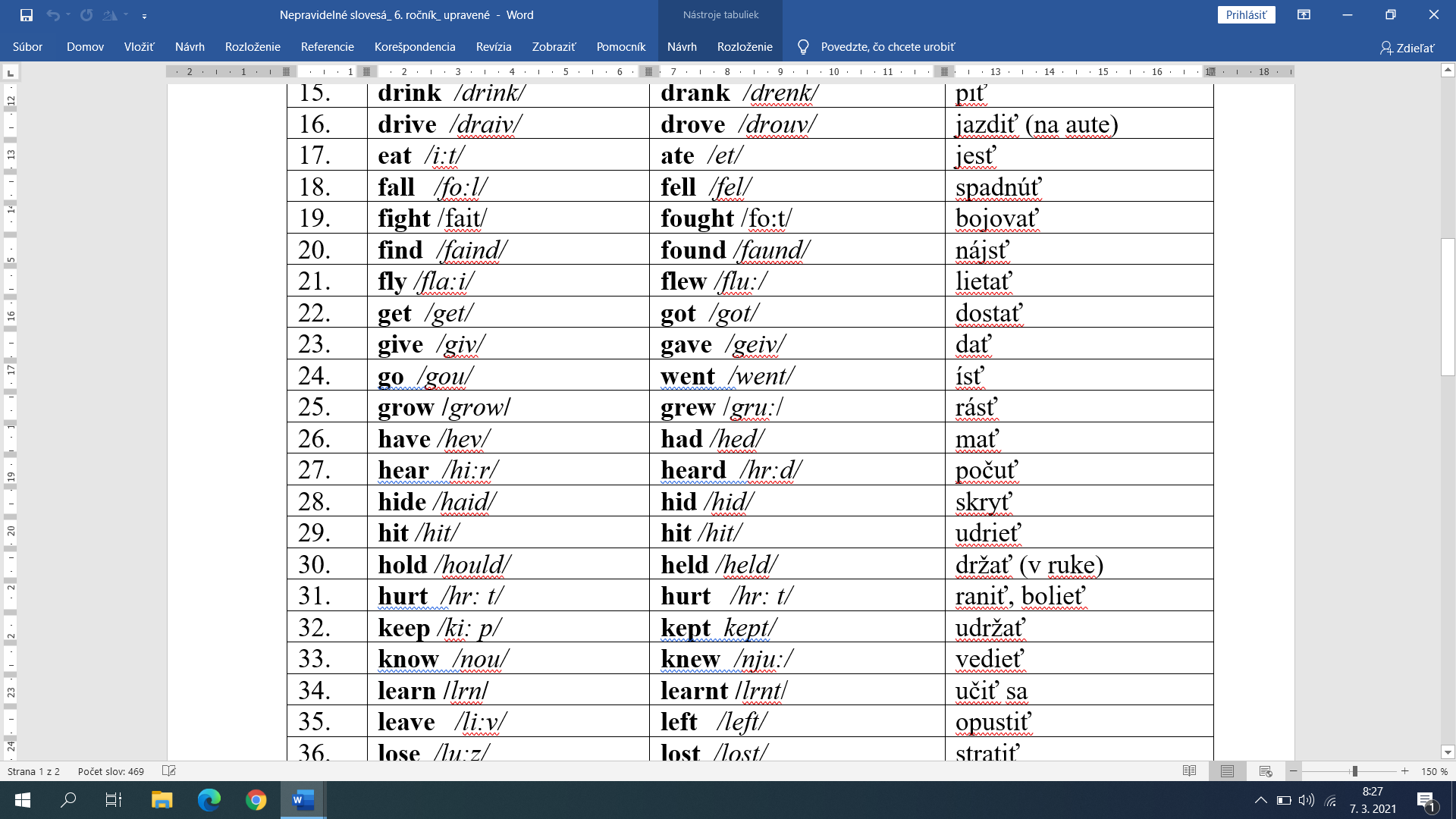 Úloha č. 2: Odpíšte si do zošita nasledujúce poznámky a naučte sa frázy:HOLIDAY PROBLEMS (Prázdninové problémy) A dog bit me = Pes ma pohrýzolWe forgot our passports and  missed the plane =  Zabudli sme naše pasy a meškali sme lietadlo.They took the wrong bus and got lost = Nastúpili do zlého autobusu a stratili sa. I lost my camera with all my photos in it. = Stratil som môj foťák so všetkými fotkami.I fell over and broke my arm = Spadol som a zlomil som si ruku. She left her bag on the train = Ona zabudla svoju tašku vo vlaku. He felt seasick = Trpel morskou chorobou.Someone stole my mobile = Niekto ukradol môj mobil.Úloha č. 3:  Vypočujte si výslovnosť nových fráz na tomto odkaze:https://elt.oup.com/student/project/level2/unit3/audio?cc=sk&selLanguage=skÚloha č. 4: Vypracujte si do zošita cv 1/ s. 36, kde máte priradiť číslo vety k písmenu obrázka, ktorý  k vete patrí. Do zošita píšte, napr. 1G........ :STREDA (03. 03. 2021): 4. VYUČOVACIA HODINA = ONLINE HODINAÚloha č. 3:  Odpíšte si nasledujúce nepravidelné slovesá a naučte sa ich: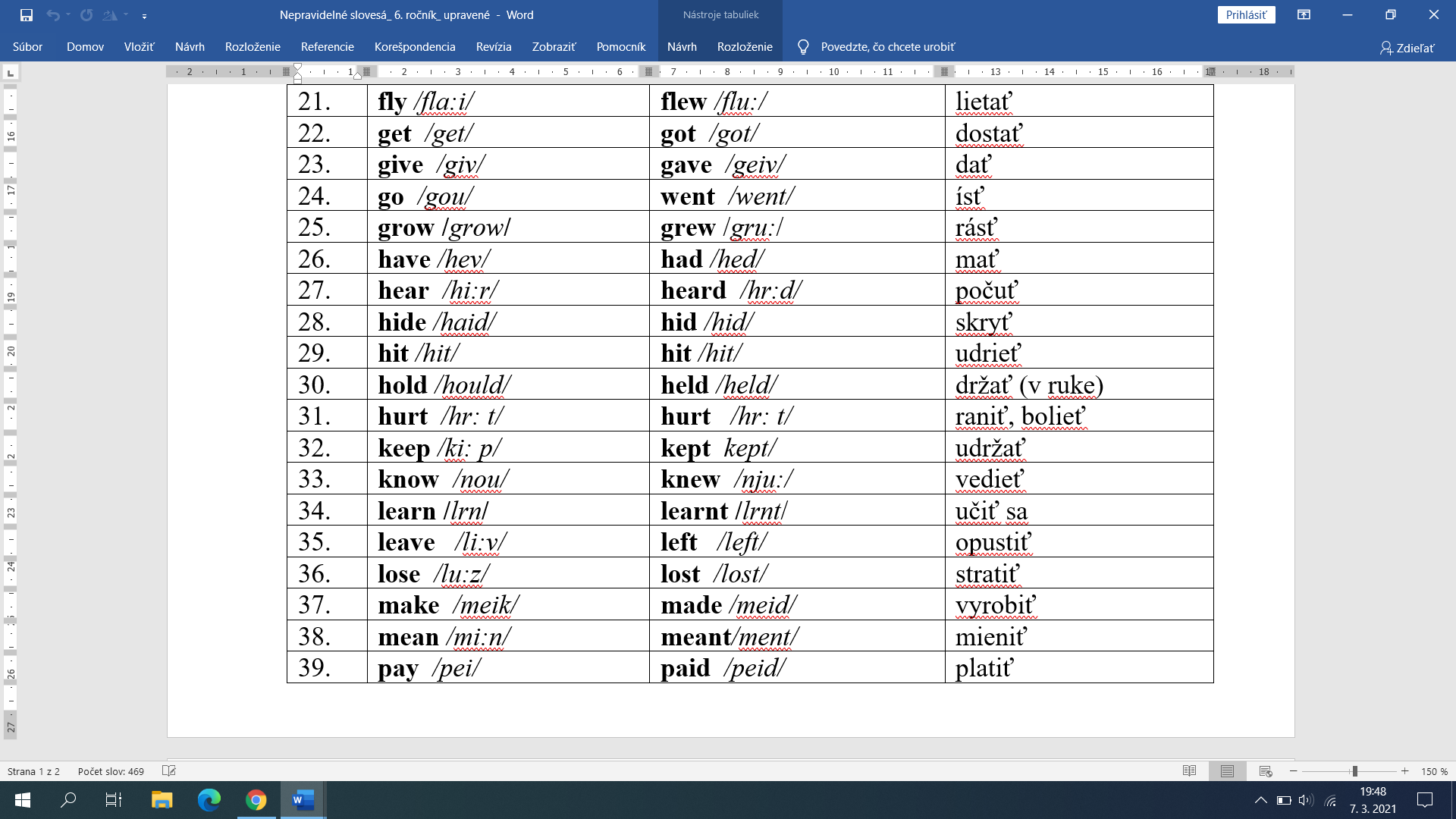 Úloha č. 2:  Vypracujte si do zošita cv 5a/ s. 37, kde máte doplniť do vety  sloveso v zátvorke, a to v minulom čase. Píšte celé vety. Úloha č. 3:  Vypracujte si do zošita cv 7a/ s. 37, kde máte doplniť do pohľadníc slovesá v rámčeku, a to v minulom čase. Nepíšte celé vety, len doplnené slovesá v minulom čase. PIATOK (05. 03. 2021): 1. VYUČOVACIA HODINA = ONLINE HODINAÚloha č. 1:  Odpíšte si nasledujúce nepravidelné slovesá a naučte sa ich: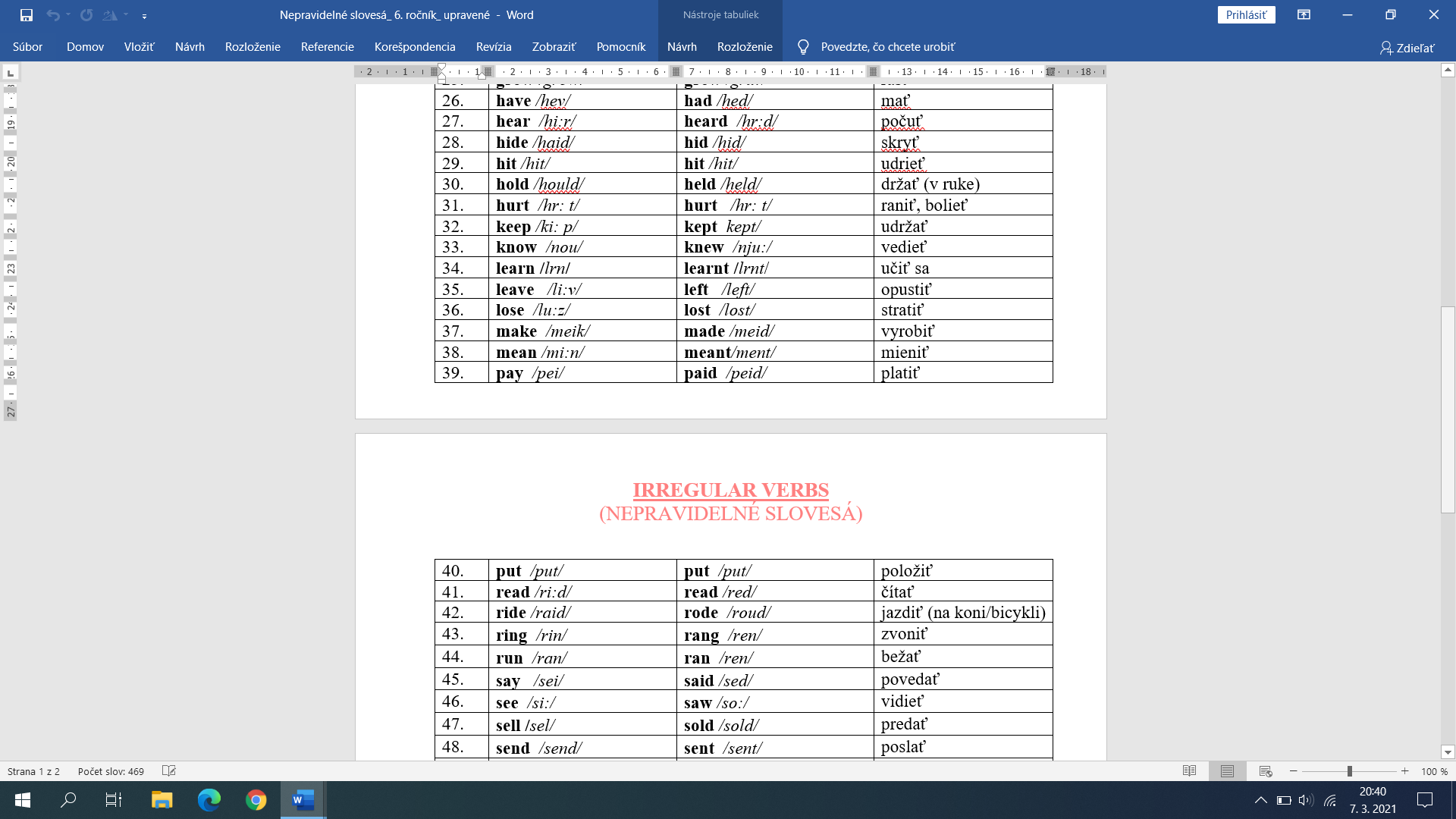 Úloha č. 2:  Vypočujte si text z učebnice na s. 38/1a.Text si môžete vypočuť tu: https://elt.oup.com/student/project/level2/unit3/audio?cc=sk&selLanguage=skÚloha č. 3: Podľa textu vypracujte do zošita cv. 2/ 39. Vašou úlohou je dokončiť vetu podľa príbehu